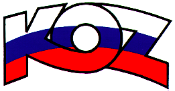 KONFEDERÁCIA ODBOROVÝCH ZVÄZOV SLOVENSKEJ REPUBLIKYMateriál na rokovanie HSR SR 19.08.2019           bod 13  S T A N O V I S K Ok návrhu zákona, ktorým sa mení a dopĺňa zákon č. 139/1998 Z. z. o omamných látkach, psychotropných látkach a prípravkoch v znení neskorších predpisov Popis materiálu            Ministerka zdravotníctva Slovenskej republiky predkladá na plenárne zasadnutie Hospodárskej a sociálnej rady Slovenskej republiky návrh zákona, ktorým sa mení a dopĺňa zákon 139/1998 Z. z. o omamných látkach, psychotropných látkach a prípravkoch v znení neskorších predpisov (ďalej len „predkladaný materiál“).Deklarovaným cieľom predkladaného materiálu je doplniť Prílohu č. 1 zákona č. 139/1998 Z. z. o omamných látkach, psychotropných látkach a prípravkoch v znení neskorších predpisov o dve omamné látky I. skupiny a o tri psychotropné látky I. skupiny na základe rozhodnutia prijatého na 62. zasadnutí Komisie pre omamné látky Úradu OSN pre omamné látky a kriminalitu dňa 19. 3.2019 (UNODC - United Nations Office on Drugs and Crime). Uvedené rozhodnutie bolo prijaté na základe hodnotenia odborného výboru pre drogovú závislosť Svetovej zdravotníckej organizácie.Na základe podnetu Ministerstva vnútra SR, Policajného zboru SR a Národnej kriminálnej agentúry sa predkladaným materiálom navrhuje zaradiť medzi psychotropné látky skupiny I aj dve nové psychoaktívne látky 3-CMC a 4-CMC. 	Dátum účinnosti predkladaného materiálu sa navrhuje dňa 1. novembra 2019, a to  vzhľadom na dĺžku legislatívneho procesu.Závery a odporúčaniaK predkladanému materiálu Konfederácia odborových zväzov SR nemá pripomienky a odporúča ho na ďalšie legislatívne konanie.